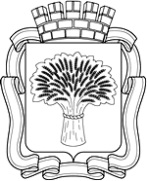 Российская ФедерацияАдминистрация города Канска
Красноярского края                                                      РЕШЕНИЕ                                       публичных слушаний по вопросу                            «О проекте бюджета города Канска на 2013 год                              и плановый период 2014-2015 годов»                      07.12.2012г.                                                                                         № 2При формировании бюджета и подготовке его к принятию придается максимальная публичность этому процессу, информация получается из всех источников для того, чтобы более рационально принять решение по расходованию бюджетных средств. Бюджет выступает как элемент общественного согласия, последовательно переходящий к всё большей открытости власти, особенно в части расходования бюджетных средств. Однако в связи с рисками и ожиданиями новых вызовов следует искать резервы в эффективности расходования бюджетных средств.Накануне принятия проекта бюджета на 2013 год и плановый период был проведен анализ исполнения бюджета за 9 месяцев 2012 года. Исполнение по доходам бюджета составило 1 394 889 тыс. рублей или 66,3 % от годовых плановых назначений, по расходам 1 377 876 тыс. рублей или 63,3% от годовых плановых назначений, с профицитом бюджета 17 013 тыс. рублей.  Участники публичных слушаний, обсудив доклад по проекту бюджета города Канска на 2013 год и плановый период 2014-2015 годов, отмечают,           что в промышленном производстве города ожидается положительная динамика индексов объемов производства: в 2013 году – 101,2 %, в 2014 году – 103,9 %, в 2015 году – 102,1 %. В значительной степени она будет определяться развитием обрабатывающих отраслей. Индекс производства этих отраслей по прогнозу составит на 2013 год – 102,1 %, на 2014 год – 107,1 %, на 2015 год – 103,7 %.В 2013 году темп роста ввода жилья в городе составит до 112,4 %, в 2014 году  – 111,9 %, в 2015 году – 113,6 %.  Всего за 2013-2015 годы объем ввода жилых домов в городе возрастет на 42,8 % и достигнет к концу 2015 года 15 тыс. квадратных метров общей площади. Планируемые показатели предполагается достигнуть за счет выделения средств из краевого бюджета, привлечения средств индивидуальных застройщиков и развития системы ипотечного кредитования.  В 2013 году инфляция по Красноярскому краю прогнозируется на уровне 106,2 %, в 2014 году – 105,4 %, в 2015-м – 104,8 %.С учетом прогнозируемого улучшения ситуации с занятостью уровень зарегистрированной безработицы предполагается к снижению к концу прогнозного периода (2015 год) до 1,9 % (в 2013-2014 годы он будет составлять 2 %).   Проект решения «О бюджете города Канска на 2013 год и плановый период 2014-2015 годов» подготовлен в соответствии с требованиями Бюджетного кодекса Российской Федерации, принципами, сформулированными в Бюджетном послании Президента Российской Федерации о бюджетной политике в 2013-2015 годах; основными направлениями бюджетной и налоговой политики Красноярского края и города Канска на 2013 год и плановый период 2014-2015 годов, а также федеральным и краевым бюджетным и налоговым законодательством, на основе реальной оценки  финансового  и экономического положения города. Основные направления бюджетной и налоговой политики города Канска на 2013 год и плановый период 2014-2015 годов сформированы на основании федеральных, краевых и местных нормативно-правовых актов нацелены на создание эффективной и стабильной налоговой системы, обеспечивающей бюджетную устойчивость в среднесрочной и долгосрочной перспективе. Приоритетным направлением станет обеспечение необходимого уровня доходов для покрытия расходов бюджета.В результате изменения налогового и бюджетного законодательства общая сумма увеличения доходов составит 66 137,3 тыс. руб. Основными факторами, влияющими на рост доходов, будут:-включение в объекты налогообложения по земельному налогу земельных участков, ограниченных в обороте в соответствии с законодательством Российской Федерации, предоставленных для обеспечения обороны, безопасности и таможенных нужд;-индексация расходов на оплату труда работников бюджетной сферы и муниципальных служащих.Большинство задач в сфере налоговой политики, поставленных в предыдущие годы, сохранят свою актуальность.Бюджет на 2013 год социально ориентированный, удельный вес расходов отраслей социальной сферы в структуре расходов на 2013 год составляет 80,8%. В 2013 году в краевом бюджете планируется реализация 53 ДЦП, городским бюджетом предусмотрена реализация 28 ДГЦП. Объем ассигнований на эти цели в городском бюджете составит 35 704,9 тыс. рублей. Две третьих городских программ имеют социальную направленность,  что составляет  62 % от общего объёма  расходов, выделенных на ДГЦП. Расходы бюджета на 2013 год увеличены на принимаемые обязательства, в том числе:- реализация вновь утверждаемых долгосрочных городских целевых программ; - индексация расходов на оплату труда работников бюджетной сферы и муниципальных служащих с 1 октября 2013 года на 5,5 процентов; - индексация расходов на коммунальные услуги на 11,0 процентов 
в 2013 году, на 10,5 процента в 2014 году, на 11,0 процентов в 2015 году. При этом указанные расходы  скорректированы на экономию бюджетных средств от внедрения энергосберегающих технологий – на 3 процента ежегодно;- индексация прочих расходов на 5,5 процента в 2013 году, 
на 5,0 процентов в 2014 – 2015 гг.;	Основными целями бюджетной политики города Канска в 2013-2015 годах являются:реализация федеральных направлений бюджетной политики;наращивание доходной базы городского бюджета, стабилизация экономического положения города;повышение эффективности бюджетных расходов;повышение эффективности деятельности бюджетной сети;модернизация основных отраслей социальной сферы.Исходя из обозначенных целей и задач,  сформирован проект городского бюджета на 2013 год и плановый период 2014-2015 годов по доходам на 2013 год в сумме 1 743 322 тыс. рублей, и по расходам в сумме 1 743 322 тыс. рублей, с дефицитом 0  рублей, на 2014 год  по доходам в сумме 1 858 641 тыс. рублей, по расходам в сумме 1 858 641 тыс. рублей, с дефицитом 0 рублей, на 2015 год по доходам  в сумме 1 962 442 тыс. рублей, по расходам в сумме 1 962 442 тыс. рублей, с дефицитом 0  рублей.Участники публичных слушаний, рассмотрев проект решения «О бюджете города на 2013 год и плановый период 2014 – 2015 годов»,  РЕКОМЕНДУЮТ:1. Канскому  городскому Совету депутатов:- принять решение «О бюджете города на 2013 год и плановый период 2014– 2015 годов».2. Администрации города Канска:- обеспечить эффективное расходование выделенных ассигнований, усилить контроль за целевым использованием бюджетных средств;- продолжить работу по внедрению энергосберегающих технологий;-обеспечить реализацию программы повышения эффективности бюджетных расходов; -обеспечить своевременное и качественное освоение бюджетных средств;-проводить систематическую работу по наращиванию доходной базы бюджета города, в том числе путем эффективного использования муниципального имущества, переданного в оперативное управление, обеспечения контроля, за использованием муниципального имущества переданного в аренду;-проводить работу по привлечению дополнительных средств из федерального и краевого бюджетов в рамках целевых программ по модернизации образования, здравоохранения, жилищно-коммунального хозяйства, энергосбережению и иных программ.-осуществлять  контроль за целевым, эффективным и экономным расходованием бюджетных средств, за использованием средств, выделяемым по долгосрочным целевым программам; -осуществлять  контроль, за оказанием муниципальных услуг, казенными, бюджетными и автономными учреждениями.Глава города Канска                                                                               Н.Н. Качан                                    